Муниципальное бюджетное учреждение дополнительного образованияДом детского творчестваПРОГРАММА малоэкономичного лагеря «Лето. Творчество. Успех»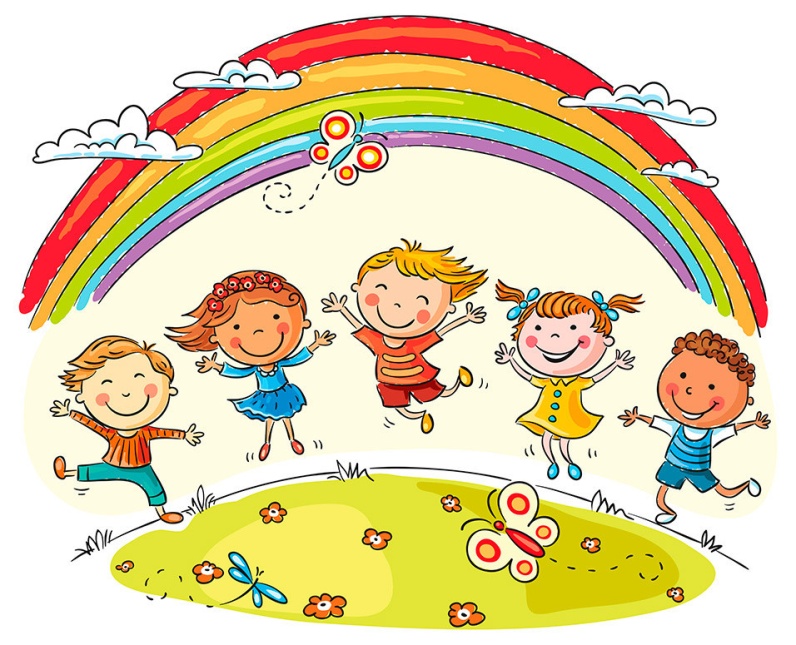 Разработчик: заместитель директора Дома детского творчества по воспитательной работеСередина Ирина Григорьевна                                                        Белая Калитва2019Пояснительная записка 	Каникулярные смены в  малоэкономичном лагере на базе муниципального бюджетного учреждения дополнительного образования Дома детского творчества  выступают хорошим средством в оздоровлении детей и безопасном проведение летних каникул. Грамотно организованная  досуговая  деятельность, в которой дети  получают возможность «сбросить» накопившуюся психическую энергию, расслабиться, посетить ряд оздоровительных мероприятий, получить ряд положительных эмоций, погрузиться в «ситуацию успеха», помогает детям организовать свой летний отдых, а родителям быть уверенными, что с детьми ничего не случится.   	Сегодня  в процессе обучения в школе многие дети подвержены интенсивным нервно-психическим нагрузкам, возникающим в результате не только самой учебной деятельности, но и в системе межличностных отношений, сопровождающих эту самую деятельность.Дети  испытывают ряд трудностей в системе взаимодействия друг с другом, которые часто проявляются в эгоцентризме, стремлении к яркому самоутверждению, наличию множества различных коммуникативных барьеров. Это, в свою очередь, обусловлено современной ситуацией Российского общества, при которой отмечается часто выраженная дисфункция семьи; снижение времени ребенка на межличностную коммуникацию со сверстниками (игры во дворе, прогулки и пр.), возникающее из-за опасной криминальной обстановки; учебные перегрузки ,  перенасыщенность информационного пространства, доступность сетью интернет, в котором дети с ранних лет преимущественно и проводят свой досуг.Подобная насыщенная стрессами ситуация и отсутствие необходимой психоэмоциональной «разрядки» приводит и к соматизации современных детей, имеющих большое число хронических болезней (часто серьезных для здоровья), отнесенных к числу психосоматических (вызванных на фоне психологических проблем и психических перегрузок). Все перечисленное выше влияет на адаптивные способности личности, на потенциал подрастающего поколения в аспекте адаптации к меняющимся социальным условиям, их конкурентоспособность и социализацию в целом.Малоэкономичный лагерь на базе ДДТ  призван обеспечить полноценный отдых и оздоровление детей, создать благоприятные условия для снятия их психоэмоционального напряжения, для духовного, личностного и физического развития, выработки социально необходимых коммуникативных навыков.                   Разработка данной программы для летней смены была вызвана: - повышением спроса родителей и детей на организованный и содержательный отдых школьников в условиях города; - необходимостью завершения реализации групповых и индивидуальных воспитательных траекторий; - обеспечением преемственности в содержании работы лагеря предыдущих лет;  - необходимостью использования богатого творческого потенциала детей  и педагогов в реализации цели и задач программы.Программа разработана для детей младшего школьного возраста (7-10 лет), посещающих МБУ ДО ДДТ  в летний период.Цель программы:Создание необходимых условий, благоприятных для полноценного отдыха, оздоровления детей, развития их личностного потенциала, формирования активной гражданской позиции воспитанников через включение их в общественно - значимую творческую и спортивную коллективную деятельность. Задачи: - Обеспечить комплекс условий, способствующих сохранению и укреплению здоровья детей  в летний период, профилактике заболеваний, а также формированию необходимости вести здоровый образ жизни; - Создать условия для раскрытия внутреннего потенциала и самореализации детей  в различных видах деятельности; - Приобщить детей к бережному отношения к природе, истории страны и родного края, к его культурному наследию, к обычаям и традициям казачества; - Способствовать формированию у воспитанников чувства патриотизма, активной жизненной позиции, а также ответственности и самостоятельности; - Организовать сотрудничество детей и взрослых; - Способствовать приобретению и усвоению детьми навыков поведения в коллективе, культуры взаимодействия со сверстниками и взрослыми;- Воспитывать у детей  гуманистические качества, чувство толерантности, уважения к окружающим; - Развивать интеллектуальный потенциал личности, стимулировать интерес к получению новых знаний; -  Способствовать успешному усвоению детьми навыков самообслуживания в условиях социально – бытовой жизни, соблюдения режима дня и правил гигиены.Предполагаемые результаты реализации программыОриентиром, согласующим деятельность педагогов малоэкономичноголагеря, будут следующие представления о результате оздоровительно-образовательной деятельности:- сохранение и укрепление здоровья у детей, участвующих в программе, выработка у них потребности в ведении здорового образа жизни;- улучшение психологического микроклимата во временном детском коллективе, создание доброжелательной атмосферы- повышение социальной активности у детей, понимание и принятие ими ответственности за собственные поступки и действия, развитие ценностного отношения к людям, природе, творчеству, культуре, правилам поведения, труду, желание принимать участие в социально-полезной деятельности- повышение уровня социальной адаптированности детей, которое проявляется в принятии ими норм и правил поведения, в легком установлении контактов с людьми, в умении эффективно взаимодействовать с ними, в знании своих сильных сторон личности и использование их в целях самореализации.Методы оценки эффективностиКритерии эффективности: -  постановка реальных целей и планирование результатов программы; - заинтересованность педагогов  и детей в реализации программы, благоприятный психологический климат; -  удовлетворенность детей и взрослых предложенными формами работы; -  творческое сотрудничество взрослых и детей Критерии отслеживания: 1.через практическую деятельность детей по организации и проведению мероприятий; 2.через участие в творческих объединениях,3.  мониторинг посещаемости. Критерии отслеживания реализации творческого потенциала личности ребёнка: 1. через анализ (итоговые таблицы, анкеты): 2. наличие творческой активности; 3. результативность участия в отрядных и общелагерных мероприятиях, КТД (в трудовых делах, конкурсах, театрализованных представлениях, в реализации проектной деятельности). Критерии отслеживания проявления позитивного отношения к самообслуживанию, общественно полезному труду 1.качественный показатель полученных результатов участия в мотивационно-трудовых играх; 2. количественный и качественный показатель участия детей в трудовых десантах; 3. анкетирования детей в начале и в конце смены;Критерии отслеживания формирования патриотически-воспитанной личности: 1. Качественный и количественный показатель участия в мероприятиях (через рейтинг проведенных мероприятий); 2. Качественный и количественный показатель участия в творческих кружках (мониторинг посещаемости); 3. Качественный показатель позитивного отношения к истории традициям своей Родины (анкетирование, наблюдение); 4. Проявление самостоятельной творческой позиции в организации мероприятий патриотической направленности; 5. Желание детей реализовывать полученные знания в постлагерный период (проведение анкетирования). 6. Усвоение базовых знаний, умений и навыков по изучению традиционной народной культурыНаличие методик, направленных на измерение уровня самодеятельности, самореализации детей в различных видах деятельностиПрограмма содержит методики, направленные на измерение степени развития тех или иных личностных качеств ребенка, позволяющие не только определить индивидуальные особенности ребенка, его интересы, опасения и опыт, но и выявить динамику его личностного развития. Пакеты диагностических методик представлены в программе по блокам на основании периода применения методики и отбираются руководителем смены в зависимости от ее направленности и продолжительности:1. Диагностики, применяемые в организационном периодеАнкета «Давайте знакомиться!» (анкетные данные обучающегося;мотивация посещения лагеря; тип личности ребенка; интересы; ожидания от смены; отношение к сверстникам);- Опросник М.И.Рожкова на выявление социальной активности, адаптированности, автономности и нравственной воспитанности (определение уровня: социальной активности; социальной адаптированности; социальной автономности; нравственной воспитанности);2. Диагностики, применяемые в основной период сменыТест «Я в круге» (выявление уровня психологической комфортности пребывания ребенка в отряде);Анкета «Комфортно ли ребенку в лагере» (отношение педагога к детям; задействованность обучающегося в мероприятиях; интерес ребенка к мероприятиям программы);3. Диагностики, используемые в итоговом периодеОпросник М.И.Рожкова на выявление социальной активности, адаптированности, автономности и нравственной воспитанности (определение уровня: социальной активности; социальной адаптированности; социальной автономности; нравственной воспитанности);Анкета «Как мы жили это время» (впечатления ребенка от смены; степень вовлеченности обучающегося в различные виды деятельности; реализация в том или ином виде деятельности; трудности, возникшие за время лагерной смены; чему ребенок научился за смену; ощущения себя в коллективе сверстников);Анкета «До новых встреч!» (впечатления реализация ожиданий от лагеря; удовлетворенность содержанием смены; обратная связь в аспекте организации работы лагеря).ВХОДНАЯ АНКЕТА 	Для того чтобы сделать жизнь в нашем лагере более интересной, мы просим тебя ответить на некоторые вопросы: Твои ожидания от  лагеря?Есть ли у тебя идеи, как сделать жизнь в нашем лагере интересной и радостной для всех?В каких делах ты хочешь участвовать?Какие творческие объединения и мастерские хочешь посещать?Чему ты хотел бы научиться за время пребывания в лагере?Чему ты мог бы научить других?Интересна ли тебе история, культура, природа родного края? Умеешь ли ты брать интервью, готовить репортажи, телепрезентации? Есть ли у тебя навыки экологического поведения в природе? ИТОГОВАЯ АНКЕТАЧто ты ожидал (а) от лагеря?Что тебе особенно понравилось в лагере?Самое важное событие в лагере? Что тебе не понравилось?В чем лагерь не оправдал твоих ожиданий? Было ли скучно в лагере?Тебе хотелось бы попасть в лагерь на следующий год? Что из того, чему ты научился в лагере, ты сможешь использовать в своей повседневной жизни уже сейчас?Какую оценку ты бы поставил за организацию досуга в лагере? Какие мастерские и творческие объединения ты посещал с интересом? Появились ли у тебя друзья среди ребят, среди взрослых? Чему ты научился в лагере?Что нового узнал?В каких проектах ты принял участие? В течение смены я (подчеркни верные утверждения): подготовил и провел экскурсию, подготовил материал для летописи, подготовил репортаж для газеты,  выступил с презентацией перед сверстниками, перед ребятами детского сада, участвовал в театре национальных сказок, подготовил викторину, был актером, ухаживал за растениями на пришкольном участке, разработал маршрут экологической тропы,     другое_______________________________________________________ЛитератураБудни и праздники в детском оздоровительном лагере. Настольная книга вожатого./Г.Б. Барышникова;  художник: А.А. Селиванов – Ярославль: Академия развития, 2007. – 192с.Газета «Педсовет» за 2006-2010 год.Газета «Последний звонок» за 2007-2010 год.«Лето – это маленькая жизнь…» (сборник программ по организации летнего отдыха детей и подростков)/ Под ред.  Пахвицевич С.Н., Романенко Н.В. Тюмень: Издательство «Вектор Бук», 2006.-228с.«Лето – это маленькая жизнь…» (сборник программ по организации летнего отдыха детей и подростков)/ Под ред.  Пахвицевич С.Н., Романенко Н.В. Тюмень: Издательство «Вектор Бук», 2007.-132с.Научно-практический журнал «Завуч начальной школы», №2 – 2008.Панченко, С. Планирование лагерной смены    // Народное образование. - 2008.-№3.-С.212-220. Типовые программы отдыха и оздоровления детей:  Методический сборник. Составители: Составители и редакторы сборника: Шилова Л.В., Закладная Л.К. Тюмень, 2008 -   с.121Коллективно-творческие дела, игры, праздники, аттракционы, развлечения, индивидуальная работа./ Григоренко Ю.Н., Кострецова У.Ю. Кипарис. - М.:Педагогическое общество России, 2001. – с.210.Каникулы: Прикладная энциклопедия: учителю, воспитателю, вожатому./ Шмаков С.А. - М., 1993. – с.111В эфире новости: Праздники. Конкурсы. Забавы. Викторины. Путешествия. Советы. Игры./ Торгашов В.Н. - М.: Педагогическое общество России, 2001 Сценарии игровых и театрализованных представлений для детей разного возраста: Нескучалия./ Толченов О.А. - М.:Владос, 2001Игры-шутки, игры-минутки./ Шмаков С.А. - М., 1993. – с.111Интернет ресурсы: 1.http://i.pixs.ru/storage/4/0/7/SHirokayaM_9906523_1756407.jpg 
2.http://i047.radikal.ru/1103/42/d605df66eaca.jpg
3.http://www.excursovod.com/userpics/tours/769_b.jpg
4.http://pics.photographer.ru/nonstop/pics/pictures/456/456462.jpg
5.http://matreshka.net.ua/wp-content/gallery/ivana_kupala/kupala_12.jpg
6.http://travel.ria.ru/images/22352/40/223524046.jpg
7.http://www.suzdalmotel.ru/i/holidays/kupala3_b.jpg 
8.http://crazy.werd.ru/uploads/posts/2010-07-07/1278439993_26.jpg
9.http://festival.1september.ru/files/articles/58/5837/583766/img1.jpg

10.http://www.artlib.ru/objects/gallery_1/artlib_gallery-685-o.jpg
11.http://artyx.ru/books/item/f00/s00/z0000041/pic/000086.jpg
         Программные мероприятия по решению указанных задач будут осуществляться по следующим направлениям:Здоровьесберегающее. В оздоровительном лагере двигательная активность детей организована в течение дня по расписанию. Ежедневно проводится утренняя гимнастическая зарядка на свежем воздухе, оздоровительные часы и другие мероприятия по оздоровлению детей.Патриотическое.  Патриотизм – энергия созидания. Комплекс мероприятий по воспитанию гражданско-патриотических качеств положен в основу воспитательной работы всей смены. Формы: устный журнал, виртуальное путешествие, игровая программа, музыкальная гостинная.Спортивное. Двигательная активность детей в лагере организована в течение дня по расписанию: зарядка,   спортивные часы, соревнования. На спортивных площадках организованы различные виды спортивных соревнований с учетом  возраста детей, зрелищности и массовости.Экологическое. В течение смены на прогулке дети наблюдают за растениями, насекомыми и птицами. Организовываются игры на знание животного и растительного мира Ростовской области,  лекарственных растений нашего края. Организация таких дел способствует формированию прочных знаний об особенностях местности, флоры и фауны родного края.Творческое (культурно-просветительское и познавательное). Ежедневно в лагере проводятся программы, подготовленные самими участниками смены. Мероприятия смены спланированы таким образом, чтобы каждый ребенок любого возраста мог принять в них активное участие. Все мероприятия направлены на раскрытие творческого потенциала ребенка и дают возможность проявить свои таланты и способности. Программа  включает в себя работу детских объединений по интересам, творческих мастерских, мастер-классов. Эти объединения создаются для всех ребят, у каждого есть возможность попробовать себя в различных видах деятельности и в разных социальных ролях: исполнителя, наблюдателя, организатора, генератора идей, что безусловно способствует социализации          Основное содержание программы включает в себя коллективные творческие дела в группах, огромное количество различных тематических мероприятий, как отрядных, так и общелагерных, проектов, деятельность детских объединений по интересам и другие формы коллективного взаимодействия детей и взрослых. Воспитательные функции программы направлены на формирование гражданственности, трудолюбия, нравственности, уважения к правам и свободам человека, любви к Родине, к семье, к природе. Кроме того, 2019 год в Ростовской области  объявлен годом народного творчества, поэтому большая часть проводимых мероприятий носит творческий характер, что позволяет детям проявить себяОбязательными принципами в работе с детьми являются:- учёт возрастных психофизиологических особенностей детей;- учёт индивидуальных качеств личности ребёнка;- системный подход по реализации программы;- принцип  нарастающего объема изучаемого материала;- адресного подхода в формировании личности;- свобода выбора деятельности, коллектива, педагога как необходимые условия самостоятельного, творческого развития и самореализации ребенка.Логика построения смены «Лето. Творчество. Успех»                 Смена будет проходить в форме сюжетно-ролевой игры, в которой каждую наделю отряды  получают большую ромашку. Каждый лепесток  ромашки – это определенное направление деятельности и поле, на которое записываются результаты прожитого дня в виде завоеванных мест и фамилии детей, отличившихся и победивших в мероприятиях.            Сюжетно-ролевая игра как форма жизнедеятельности дает большие возможности для формирования позитивной направленности личности ребенка. Каждый день жизни лагеря проходит под определенным девизом и эмоциональным настроем. Основным механизмом реализации общелагерной деятельности являются тематические дни, в которые проводится ряд мероприятий в рамках тематики смены и дня: День Земли, День России, День памяти, День Друзей, День Спорта,  День Культуры.Этапы реализацииСодержание программы реализуется в три этапа:подготовительный – разработка программ, сценариев, КТД; обсуждение их на творческом совете; утверждение директором;основной – реализация программы малоэкономичного лагеря; организация системы оценки эффективности программы с целью выявления сильных и слабых сторон; осуществление текущей корректировки; оформление отчета о реализации программы лагеря;- заключительный – анализ результатов реализации программы; оценка эффективности реализации программы с целью выявления её сильных и слабых сторон, перспектив дальнейшего развития, внесение корректировки.  Условия реализации программы Для успешной реализации программы необходимо выполнение ряда условий: 1. Чёткое представление целей и постановка задач. 2. Конкретное планирование деятельности. 3. Кадровое обеспечение программы. 4. Методическое обеспечение программы. 5. Педагогические условия. 6. Материально-техническое обеспечение. Кадровые условия.                  В соответствии со штатным расписанием в реализации программы участвуют:  заместитель директора по воспитательной работе, педагоги ДДТМетодические условия - наличие программы лагеря, плана работы. - проведение совещаний и консультаций  с педагогами до начала лагерной смены; - подбор методических разработок в соответствии с планом работы. Педагогические условия. 1. Отбор педагогических средств с учетом возрастных и индивидуальных особенностей, способствующих успешной самореализации детей. 2. Организация различных видов деятельности. 3. Добровольность включения детей в организацию жизни лагеря. 4. Создание ситуации успеха. Материально-техническое обеспечение. 1. Выбор оптимальных условий и площадок для проведения различных мероприятий: (актовый зал , кабинеты для работы детских объединений по интересам, спортивный зал, площадка спортивных тренажеров, площадка для спортивных игр.)2. Материалы для оформления и творчества детей. 3. Наличие канцелярских принадлежностей. 4. Аудиоматериалы и видеотехника. 5. Призы и награды для стимулирования. Предполагаемый социальный эффект программы.         Организация досуга  в лагере построена таким образом, чтобы наиболее полно и ярко раскрыть естественную потребность в свободе и независимости ребенка, стать сферой активного самовоспитания, предоставить детям возможность роста и самосовершенствования, преодолеть трудности возрастных и коммуникативных проблем.              У каждого возникнет чувство сопричастности к большому коллективу, повысится социальная активность детей, понимание и принятие ими ответственности за собственные поступки и действия. Реализация программы поможет детям в развитии ценностного отношения к людям, природе, творчеству, культуре, правилам поведения, труду, в желании принимать активное участие в социально – полезной деятельности. Повысится уровень социальной адаптированности детей, что будет проявляться в принятии ими норм и правил поведения, в лёгком установлении контактов с людьми, в умении эффективно взаимодействовать с ними, в знании своих сильных сторон и использовании их в целях самореализации.